Approved by the order of the Chairman of  Azerbaijan Caspian Shipping Closed Joint Stock Company   dated 1st of December 2016 No. 216.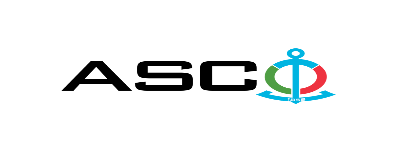 AZERBAIJAN CASPIAN SHIPPING CLOSED JOINT STOCK COMPANY IS ANNOUNCING OPEN BIDDING FOR THE PROCUREMENT OF SERVICES RELATED TO THE INSTALLATION OF FIRE ALARM SYSTEM REQUIRED FOR STRUCTURAL DEPARTMENTSB I D D I N G No. AM062/2021                                                (On the participant`s letter head)APPLICATION FOR PARTICIPATION IN THE OPEN BIDDING___________ city                                                                          “__”_______20____________№           							                                                                                          To the attention of the Chairman of ASCO Procurement CommitteeMr Jabrail Mahmudlu We, hereby confirm the intention of [ to state full name of the participant ] to participate  in the open bidding No.  [ bidding No. shall be inserted by participant ] announced by ASCO in respect of procurement of "__________________" .Moreover, we confirm that no winding - up or bankruptcy proceeding is being performed or there is no circumstance of cessation of activities or any other circumstance that may impede participation of [ to state full name of the participant ]  in the stated bidding. In addition, we warrant that [ to state full name of the participant ] is not an affiliate of ASCO.Below mentioned contact details are available to respond to any question that may emerge in relation to the documents submitted and other issues : Contact person in charge : . . . . . . . . . . . . . . . . . . . . . . . Position of the contact person  : . . . . . . . . . . . . . . . . . . . . . . .  Telephone No. : . . . . . . . . . . . . . . . . . . . . . . . E-mail: . . . . . . . . . . . . . . . . . . . . . . . Attachment : Original of the bank evidence as  a proof of payment of participation fee  – __ page(s).________________________________                                   _______________________(initials of the authorized person)                                                                                                        (signature of the authorized person)_________________________________                                                   (position of the authorized person)                                                STAMP HERE                                                        LIST OF THE GOODS :For technical questions please contact : Bayramov Elchin, Leading Specialist of QHSE DepartmentTelephone no. : +99451 250 82 30Email:  elchin.bayramov@asco.azDue diligence shall be performed in accordance with the Procurement Guidelines of ASCO prior to the conclusion of the purchase agreement with the winner of the bidding.      The company shall enter through this link http: //asco.az/sirket/satinalmalar/podratcilarin-elektron-muraciet-formasi// to complete the special form or submit the following documents:Articles of Association of the company (all amendments and changes including)An extract from state registry of commercial legal entities  (such extract to be issued not later than last 1 month)Information on the founder in case if the founder of the company is a legal entityCertificate of Tax Payer`s Identification Number Audited accounting balance sheet or tax declaration  (depending on the taxation system) / reference issued by taxation bodies on non-existence of debts for tax Identification card of the legal representative Licenses necessary for provision of the relevant services / works  (if any)No agreement of purchase shall be concluded with the company which did not present the above-mentioned documents or failed to be assessed positively as a result of the due diligence performed and shall be excluded from the bidding ! Submission documentation required for participation in the bidding :Application for participation in the bidding (template has been attached hereto) ;Bank evidence as a proof of participation fee ;Bidding offer : Bank document confirming financial condition of the consignor within the last year (or within the period of operation if less than one year) ;Statement issued by the relevant tax authorities on the absence of expired commitments associated with taxes and other compulsory payments and failure of obligations set forth in the Tax Code of the Republic of Azerbaijan for the last one year (excluding the period of suspension).At the initial stage, application for participation in the bidding ( signed and stamped ) and bank evidence proving payment of participation fee (excluding bidding offer) shall be submitted in English, Russian or in Azerbaijani languages to the official address of "Azerbaijan Caspian Shipping" CJSC (hereinafter referred to as "ASCO" or "Procuring Organization") through email address of contact person in charge by 17:00 (Baku time) on September 28, 2021. Whereas, other necessary documents shall be submitted as enclosed in the bidding offer envelope.    Description (list) of goods, works or services has been attached hereto. The participation fee and Collection of General Terms and Conditions:Any participant (bidder), who desires to participate in the bidding, shall pay for participation fee stated below (the payment order shall necessarily state the name of the organization holding open bidding and the subject of the bidding) and shall submit the evidence as a proof of payment to ASCO not later than the date stipulated in section one. All participants (bidders), who have fulfilled these requirements, may obtain General Terms and Conditions relating to the procurement subject from contact person in charge by the date envisaged in section IV of this announcement at any time from 09.00 till 18.00 in any business day of the week. Participation fee amount (VAT excluded): AZN 100 (hundred) The participation fee may be paid in AZN or  equivalent amount thereof in USD or EURO.   Account No. :Except for circumstances where the bidding is cancelled by ASCO, participation fee shall in no case be refunded ! Security for a bidding offer : The bank guarantee is required in the amount of at least  1 (one) % of the bidding offer price. A bank guarantee sample shall be specified in the General Terms and Conditions. Bank guarantees shall be submitted as enclosed in the bidding offer envelope along with the bidding offer.  Otherwise, the Purchasing Organization shall reserve the right to reject such offer. The financial institution that issued the guarantee should be acknowledged in the Republic of Azerbaijan and / or international financial transactions. The purchasing organization shall reserve the right not to accept and reject any unreliable bank guarantee.Persons wishing to participate in the bidding and intending  to submit another type of warranty (letter of credit, securities, transfer of funds to the special banking account set forth by the Procuring Organization in the bidding documents, deposit and other financial assets) shall request and obtain a consent from ASCO through the contact person reflected in the announcement on the acceptability of such type of warranty.   Contract performance bond is required in the amount of 5 (five) % of the purchase price.For the current procurement operation, the Procuring Organization is expected to make payment only after the services have been delivered as per handover and acceptance protocol, no advance payment has been intended. Final deadline date and time for submission of the bidding offer :All participants, which have submitted their application for participation in the bidding and bank evidence as a proof of payment of participation fee by the date and time stipulated in section one, and shall submit their bidding offer (one original and two copies) enclosed in sealed envelope to ASCO by 17.00 Baku time on October 11, 2021.All bidding offer envelopes submitted after above-mentioned date and time shall be returned back unopened. Address of the procuring company :The Azerbaijan Republic, Baku city, AZ1029 (postcode), 2 Neftchilar Avenue, Procurement Committee of ASCO. Contact person in charge:Shahriyar GuliyevProcurement specialist at the Procurement Department of ASCOTelephone No. : +99455 444 36 37Email :   shahriyar.quliyev   @asco.az,    tender@asco.az   Elchin Bayramov Senior procurement specialist at QHSEE Department of ASCOTelephone No.: +99451 250 82 30Email:    elchin.bayramov@asco.az  Contact person on legal issues :Landline No.: +994 12 4043700 (ext: 1262)Email address: tender@asco.azTender offer envelopes` opening date and time :Opening of the envelopes shall take place on October 12, 2021 at 15.00 Baku time in the address stated in section V of the announcement.  Persons wishing to participate in the opening of the envelopes shall submit a document confirming their permission to participate (the relevant power of attorney from the participating legal entity or natural person) and the ID card at least half an hour before the commencement of the bidding.Information  on the winner of the bidding :Information on the winner of the bidding will be posted in the "Announcements" section of the ASCO official website.Other conditions of the bidding :The requirements of the Project documents shall be observed during the installation of fire extinguishing systems in the buildings. It is required to provide the quality certificate, information on the manufacturer and information on technical parameters for the materials used.Delivery time for the works shall be specified. The relevant license shall be provided for the performance of services relating to the installation of fire extinguishing system. For the performance of the works, the entity shall provide details of the trial and maintenance spaces, technical capacities of the entity and appropriate permits and experience of the personnel.Contractor employees shall hold appropriate certificates.Information on the number of contractor employees shall be provided.It is desirable for the contractor to have 3 years of work experience and appropriate contracts confirming this shall be submitted.Safety rules, requirements of ACS CJSC and construction norms shall be observed during performance of the works.Contractor shall provide 1 year warranty for all installed equipment and perform the necessary maintenance during this period.Item no.EquipmentQuantityQuantityMeasurement unitMeasurement unitOn the certificate requirementBOILER HOUSE (inclusive of materials and labor)BOILER HOUSE (inclusive of materials and labor)BOILER HOUSE (inclusive of materials and labor)BOILER HOUSE (inclusive of materials and labor)BOILER HOUSE (inclusive of materials and labor)BOILER HOUSE (inclusive of materials and labor)BOILER HOUSE (inclusive of materials and labor)Fire alarm systemFire alarm systemFire alarm systemFire alarm systemFire alarm systemFire alarm systemFire alarm system1Installation of flammable and poisonous gas alarms (TGDR-1224M) together with ceiling-type base, lower exposure limit of concentration 20%, built-in siren minimum 85dB, 1 output relay with normal closed contact ~ 250V / 0.5A, = 24V / 2A, U- 12 / 24V, consumption - 2W, IP42, t-10 ... + 55 ° С, D 100 х  55 mm (diameter x height) (inclusive of materials) Installation of flammable and poisonous gas alarms (TGDR-1224M) together with ceiling-type base, lower exposure limit of concentration 20%, built-in siren minimum 85dB, 1 output relay with normal closed contact ~ 250V / 0.5A, = 24V / 2A, U- 12 / 24V, consumption - 2W, IP42, t-10 ... + 55 ° С, D 100 х  55 mm (diameter x height) (inclusive of materials) pcspcs4Certificate of conformity and quality2Installation of smoke fire alarm (MG-2100) together with ceiling-type base, 2 wires, 10-30 volts, 10 uA, IP42, t-10 ... + 550 ° С, dimensions D 100 х 55 mm (diameter x height) (inclusive of materials)Installation of smoke fire alarm (MG-2100) together with ceiling-type base, 2 wires, 10-30 volts, 10 uA, IP42, t-10 ... + 550 ° С, dimensions D 100 х 55 mm (diameter x height) (inclusive of materials)pcspcs2Certificate of conformity and quality3Installation of thermal fire alarm (MG2400), together with the base, 10-30 volts, IP42, activation temperature - minimum + 55 ° С (inclusive of materials)Installation of thermal fire alarm (MG2400), together with the base, 10-30 volts, IP42, activation temperature - minimum + 55 ° С (inclusive of materials)pcspcs8Certificate of conformity and quality4Installation of manual call point fire alarm (MG-5100), together with the base, equipped with glass, 10 -30 V (inclusive of materials)Installation of manual call point fire alarm (MG-5100), together with the base, equipped with glass, 10 -30 V (inclusive of materials)pcspcs1Certificate of conformity and quality5Installation of light and sound fire alarm (MG-5200) with base 10-30 volts; activation temperature -10 ... + 50 ° С (inclusive of materials)Installation of light and sound fire alarm (MG-5200) with base 10-30 volts; activation temperature -10 ... + 50 ° С (inclusive of materials)pcspcs2Certificate of conformity and quality6Installation of fire alarm cable (fireproof) 2014 / 35 / EU dimensions minimum 2 x 2 x 0.8 mm FTP6 (inclusive of materials)Installation of fire alarm cable (fireproof) 2014 / 35 / EU dimensions minimum 2 x 2 x 0.8 mm FTP6 (inclusive of materials)mm60Certificate of conformity and quality7Installation of plastic junction box (KC-20) (inclusive of materials)Installation of plastic junction box (KC-20) (inclusive of materials)pcspcs1Certificate of conformity and quality8Installation of plastic pipe ∅ 20 mm / Plastic pipe smooth - rigid (with piping components) D = 20 mm  ГОСТ Р МЭК 61386.1-2014/IEC 61386-24:2004 (for the protection and routing of insulated wires and / or cables) (inclusive of materials)Installation of plastic pipe ∅ 20 mm / Plastic pipe smooth - rigid (with piping components) D = 20 mm  ГОСТ Р МЭК 61386.1-2014/IEC 61386-24:2004 (for the protection and routing of insulated wires and / or cables) (inclusive of materials)mm60Certificate of conformity and qualityBuilding - 1 (Block A, B, C) (inclusive of materials and labor)Building - 1 (Block A, B, C) (inclusive of materials and labor)Building - 1 (Block A, B, C) (inclusive of materials and labor)Building - 1 (Block A, B, C) (inclusive of materials and labor)Building - 1 (Block A, B, C) (inclusive of materials and labor)Building - 1 (Block A, B, C) (inclusive of materials and labor)Building - 1 (Block A, B, C) (inclusive of materials and labor)Fire alarm system (inclusive of materials and labor)Fire alarm system (inclusive of materials and labor)Fire alarm system (inclusive of materials and labor)Fire alarm system (inclusive of materials and labor)Fire alarm system (inclusive of materials and labor)Fire alarm system (inclusive of materials and labor)Fire alarm system (inclusive of materials and labor)1Installation of fire intake and control device, 32 zone, (SD64 + / 322) (inclusive of materials)Installation of fire intake and control device, 32 zone, (SD64 + / 322) (inclusive of materials)pcspcs3Certificate of conformity and quality2Installation of fire intake and control device, 8 zone, (SD64 + / 162) (inclusive of materials)Installation of fire intake and control device, 8 zone, (SD64 + / 162) (inclusive of materials)pcspcs1Certificate of conformity and quality3Installation of battery 12 v 7A (inclusive of materials)Installation of battery 12 v 7A (inclusive of materials)pcspcs8Certificate of conformity and quality4Installation of uninterruptible power supply 24V, 2.5 A (MG7080) (inclusive of materials)Installation of uninterruptible power supply 24V, 2.5 A (MG7080) (inclusive of materials)pcspcs4Certificate of conformity and quality5Installation of optical electric smoke fire alarm (MG-2100) together with  base (MG2100) 2 wires, 10-30 volts, 10 uA, IP42, t-10 ... + 550 ° С, dimensions D 100 х 55 mm (diameter x height)Installation of optical electric smoke fire alarm (MG-2100) together with  base (MG2100) 2 wires, 10-30 volts, 10 uA, IP42, t-10 ... + 550 ° С, dimensions D 100 х 55 mm (diameter x height)pcspcs173Certificate of conformity and quality6Installation of thermal fire alarm (MG2400), together with the base, 10-30 volts, IP42, activation temperature - minimum + 55 ° С (inclusive of materials)Installation of thermal fire alarm (MG2400), together with the base, 10-30 volts, IP42, activation temperature - minimum + 55 ° С (inclusive of materials)pcspcs540Certificate of conformity and quality7Installation of combined detector alarm (MG2500), together with base, 10 -30V  (inclusive of materials)Installation of combined detector alarm (MG2500), together with base, 10 -30V  (inclusive of materials)pcspcs41Certificate of conformity and quality8Installation of manual call point fire alarm (MG-5100), together with the base and equipped with glass, 10 -30 V (inclusive of materials)Installation of manual call point fire alarm (MG-5100), together with the base and equipped with glass, 10 -30 V (inclusive of materials)pcspcs69Certificate of conformity and quality9Installation of light and sound fire alarm (MG-5200) with base 10-30 volts; activation temperature -10 ... + 50 ° С (inclusive of materials)Installation of light and sound fire alarm (MG-5200) with base 10-30 volts; activation temperature -10 ... + 50 ° С (inclusive of materials)pcspcs64Certificate of conformity and quality10Installation of relay control module (MGY2301) (inclusive of materials)Installation of relay control module (MGY2301) (inclusive of materials)pcspcs4Certificate of conformity and quality11Installation of fire cable (fireproof) 2014 / 35 / EU 2 x 2 x 0,8 mm  (inclusive of materials)Installation of fire cable (fireproof) 2014 / 35 / EU 2 x 2 x 0,8 mm  (inclusive of materials)mm7150Certificate of conformity and quality12Installation of fire cable (fireproof) 2014 / 35 / EU 10 x 2 x 0,8 mm  (inclusive of materials)Installation of fire cable (fireproof) 2014 / 35 / EU 10 x 2 x 0,8 mm  (inclusive of materials)mm50Certificate of conformity and quality13Installation of copper wire control cable (fireproof) LIHH 4 x 1,5 mm (inclusive of materials)Installation of copper wire control cable (fireproof) LIHH 4 x 1,5 mm (inclusive of materials)mm60Certificate of conformity and quality14Installation of plastic branching box (Y191MYXL2) (inclusive of materials)Installation of plastic branching box (Y191MYXL2) (inclusive of materials)pcspcs51Certificate of conformity and quality15Installation of plastic box (Y196YXL3) (inclusive of materials)Installation of plastic box (Y196YXL3) (inclusive of materials)pcspcs350Certificate of conformity and quality16Installation of plastic pipe ∅ 50 mm / Plastic pipe smooth - rigid (with piping components) D = 50 mm  ГОСТ Р МЭК 61386.1-2014/IEC 61386-24:2004 (for the protection and routing of insulated wires and / or cables) (inclusive of materials)Installation of plastic pipe ∅ 50 mm / Plastic pipe smooth - rigid (with piping components) D = 50 mm  ГОСТ Р МЭК 61386.1-2014/IEC 61386-24:2004 (for the protection and routing of insulated wires and / or cables) (inclusive of materials)mm410Certificate of conformity and quality17Installation of plastic pipe ∅ 25 mm / Plastic pipe smooth - rigid (with piping components) D = 25 mm  ГОСТ Р МЭК 61386.1-2014/IEC 61386-24:2004 (for the protection and routing of insulated wires and / or cables) (inclusive of materials)Installation of plastic pipe ∅ 25 mm / Plastic pipe smooth - rigid (with piping components) D = 25 mm  ГОСТ Р МЭК 61386.1-2014/IEC 61386-24:2004 (for the protection and routing of insulated wires and / or cables) (inclusive of materials)mm4360Certificate of conformity and qualityBuilding - 2 (Block A, B)Building - 2 (Block A, B)Building - 2 (Block A, B)Building - 2 (Block A, B)Building - 2 (Block A, B)Building - 2 (Block A, B)Building - 2 (Block A, B)Fire alarm system (inclusive of materials and labor)Fire alarm system (inclusive of materials and labor)Fire alarm system (inclusive of materials and labor)Fire alarm system (inclusive of materials and labor)Fire alarm system (inclusive of materials and labor)Fire alarm system (inclusive of materials and labor)Fire alarm system (inclusive of materials and labor)1Installation of fire intake and control device, 8 zone, (SD64+/082 (-7,8 lev), TP64+/083 (-4,2 lev) (inclusive of materials)Installation of fire intake and control device, 8 zone, (SD64+/082 (-7,8 lev), TP64+/083 (-4,2 lev) (inclusive of materials)pcspcs3Certificate of conformity and quality2Installation of fire intake and control device, 32 zone, (SD64 + / 322)  (inclusive of materials)Installation of fire intake and control device, 32 zone, (SD64 + / 322)  (inclusive of materials)pcspcs2Certificate of conformity and quality3Installation of expansion module, 16 zone, (MG1311) (inclusive of materials)Installation of expansion module, 16 zone, (MG1311) (inclusive of materials)pcspcs2Certificate of conformity and quality4Installation of battery 12 v 7A (inclusive of materials)Installation of battery 12 v 7A (inclusive of materials)pcspcs14Certificate of conformity and quality5Installation of uninterruptible power supply 24V, 2.5 A (MG7080) (inclusive of materials)Installation of uninterruptible power supply 24V, 2.5 A (MG7080) (inclusive of materials)pcspcs7Certificate of conformity and quality6Installation of optical electric smoke fire alarm (MG-2100) together with  base (MG2100) 2 wires, 10-30 volts, 10 uA, IP42, t-10 ... + 550 ° С, dimensions D 100 х 55 mm (diameter x height)Installation of optical electric smoke fire alarm (MG-2100) together with  base (MG2100) 2 wires, 10-30 volts, 10 uA, IP42, t-10 ... + 550 ° С, dimensions D 100 х 55 mm (diameter x height)pcspcs148Certificate of conformity and quality7Installation of thermal fire alarm (MG2400), together with the base, 10-30 volts, IP42, activation temperature - minimum + 55 ° С (inclusive of materials)Installation of thermal fire alarm (MG2400), together with the base, 10-30 volts, IP42, activation temperature - minimum + 55 ° С (inclusive of materials)pcspcs416Certificate of conformity and quality8Installation of combined detector alarm (MG2500), together with base, 10 -30V (inclusive of materials)Installation of combined detector alarm (MG2500), together with base, 10 -30V (inclusive of materials)pcspcs18Certificate of conformity and quality9Installation of manual call point fire alarm (MG-5100), together with the base and equipped with glass, 10 -30 V (inclusive of materials)Installation of manual call point fire alarm (MG-5100), together with the base and equipped with glass, 10 -30 V (inclusive of materials)pcspcs52Certificate of conformity and quality10Installation of light and sound fire alarm (MG-5200) with base 10-30 volts; activation temperature -10 ... + 50 ° С (inclusive of materials)Installation of light and sound fire alarm (MG-5200) with base 10-30 volts; activation temperature -10 ... + 50 ° С (inclusive of materials)pcspcs52Certificate of conformity and quality11Installation of relay control module (MGY2301) (inclusive of materials)Installation of relay control module (MGY2301) (inclusive of materials)pcspcs4Certificate of conformity and quality12Installation of fire cable (fireproof) 2014 / 35 / EU 2 x 2 x 0,8 mm  (inclusive of materials)Installation of fire cable (fireproof) 2014 / 35 / EU 2 x 2 x 0,8 mm  (inclusive of materials)mm5070Certificate of conformity and quality13Installation of fire alarm cable (fireproof) 2014 / 35 / EU  Cat.6 FTP (inclusive of materials)Installation of fire alarm cable (fireproof) 2014 / 35 / EU  Cat.6 FTP (inclusive of materials)mm290Certificate of conformity and quality14Installation of copper wire control cable (fireproof) LIHH 4 x 1,5 mm (inclusive of materials)Installation of copper wire control cable (fireproof) LIHH 4 x 1,5 mm (inclusive of materials)mm155Certificate of conformity and quality15Installation of plastic branching box (Y191MYXL2) (inclusive of materials)Installation of plastic branching box (Y191MYXL2) (inclusive of materials)pcspcs40Certificate of conformity and quality16Installation of plastic box (Y196YXL3) (inclusive of materials)Installation of plastic box (Y196YXL3) (inclusive of materials)pcspcs236Certificate of conformity and quality17Installation of plastic pipe ∅ 50 mm / Plastic pipe smooth - rigid (with piping components) D = 50 mm  ГОСТ Р МЭК 61386.1-2014/IEC 61386-24:2004 (for the protection and routing of insulated wires and / or cables)    (inclusive of materials)Installation of plastic pipe ∅ 50 mm / Plastic pipe smooth - rigid (with piping components) D = 50 mm  ГОСТ Р МЭК 61386.1-2014/IEC 61386-24:2004 (for the protection and routing of insulated wires and / or cables)    (inclusive of materials)mm4555Certificate of conformity and quality18Installation of plastic pipe ∅ 25 mm / Plastic pipe smooth - rigid (with piping components) D = 25 mm  ГОСТ Р МЭК 61386.1-2014/IEC 61386-24:2004 (for the protection and routing of insulated wires and / or cables)  (inclusive of materials)Installation of plastic pipe ∅ 25 mm / Plastic pipe smooth - rigid (with piping components) D = 25 mm  ГОСТ Р МЭК 61386.1-2014/IEC 61386-24:2004 (for the protection and routing of insulated wires and / or cables)  (inclusive of materials)mm240Certificate of conformity and quality